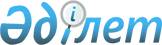 Об утверждении Положения коммунального государственного учреждения "Аппарат Акжарского районного маслихата Северо-Казахстанской области"Решение Акжарского районного маслихата Северо-Казахстанской области от 30 марта 2023 года № 8-5
      В соответствии с подпунктом 7) пункта 3 статьи 8 Закона Республики Казахстан "О местном государственном управлении и самоуправлении в Республике Казахстан", пунктом 79 Типового регламента маслихата, утвержденного Указом Президента Республики Казахстан "Об утверждении Типового регламента маслихата" и постановлением Правительства Республики Казахстан от 1 сентября 2021 года № 590 "О некоторых вопросах организации деятельности государственных органов и их структурных подразделений" Акжарский районный маслихат Северо-Казахстанской области РЕШИЛ:
      1. Утвердить Положение коммунального государственного учреждения "Аппарат Акжарского районного маслихата Северо-Казахстанской области" (далее – Положение) согласно приложению к настоящему решению.
      2. Отменить решение Акжарского районного маслихата Северо-Казахстанской области от 23 января 2017 года № 10-4 "О переименовании государственного учреждения "Аппарат Акжарского районного маслихата"".
      3. Контроль за исполнением настоящего решения возложить на руководителя аппарата Акжарского районного маслихата.
      4. Настоящее решение вводится в действие с 1 января 2023 года. Положение коммунального государственного учреждения "Аппарат Акжарского районного маслихата Северо-Казахстанской области" Глава 1. Общие положения
      1. Коммунальное государственное учреждение "Аппарат Акжарского районного маслихата Северо-Казахстанской области" является государственным органом Республики Казахстан, обеспечивающим деятельность Акжарского районного маслихата Северо - Казахстанской области, его органов и депутатов.
      2. Коммунальное государственное учреждение "Аппарат Акжарского районного маслихата Северо-Казахстанской области" не имеет ведомств.
      3. Коммунальное государственное учреждение "Аппарат Акжарского районного маслихата Северо-Казахстанской области" осуществляет свою деятельность в соответствии с Конституцией и законами Республики Казахстан, актами Президента и Правительства Республики Казахстан, иными нормативными правовыми актами, а также настоящим Положением.
      4. Коммунальное государственное учреждение "Аппарат Акжарского районного маслихата Северо-Казахстанской области" является юридическим лицом в организационно-правовой форме государственного учреждения, имеет печати и штампы со своим наименованием на государственном языке, бланки установленного образца, в соответствии с законодательством Республики Казахстан счета в органах казначейства.
      5. Коммунальное государственное учреждение "Аппарат Акжарского районного маслихата Северо-Казахстанской области" вступает в гражданско-правовые отношения от собственного имени.
      6. Коммунальное государственное учреждение "Аппарат Акжарского районного маслихата Северо-Казахстанской области" имеет право выступать стороной гражданско-правовых отношений от имени государства, если оно уполномочено на это в соответствии с законодательством Республики Казахстан.
      7. Коммунальное государственное учреждение "Аппарат Акжарского районного маслихата Северо-Казахстанской области" по вопросам своей компетенции в установленном законодательством порядке принимает решения, оформляемые распоряжениями председателя Акжарского районного маслихата Северо-Казахстанской области и другими актами, предусмотренными законодательством Республики Казахстан.
      8. Структура и лимит штатной численности коммунального государственного учреждения "Аппарат Акжарского районного маслихата Северо-Казахстанской области" утверждается в соответствии с действующим законодательством Республики Казахстан.
      9. Местонахождение юридического лица: индекс 150200, Республика Казахстан, Северо-Казахстанская область, Акжарский район, село Талшик, улица Целинная 15.
      Режим работы коммунального государственного учреждения "Аппарат Акжарского районного маслихата Северо-Казахстанской области":
      понедельник - пятница с 09:00 до 18:00 часов, обеденный перерыв с 13:00 до 14:00 часов, выходные дни: суббота - воскресенье.
      10. Настоящее Положение является учредительным документом коммунального государственного учреждения "Аппарат Акжарского районного маслихата Северо-Казахстанской области".
      11. Финансирование деятельности коммунального государственного учреждения "Аппарат Акжарского районного маслихата Северо-Казахстанской области" осуществляется из местного бюджета.
      12. Коммунальному государственному учреждению "Аппарат Акжарского районного маслихата Северо-Казахстанской области" запрещается вступать в договорные отношения с субъектами предпринимательства на предмет выполнения обязанностей, являющихся функциями коммунального государственного учреждения "Аппарат Акжарского районного маслихата Северо-Казахстанской области".
      13. Внесение изменений и дополнений в Положение коммунального государственного учреждения "Аппарат Акжарского районного маслихата района Северо-Казахстанской области" производится в соответствии с действующим законодательством Республики Казахстан. Глава 2. Задачи и полномочия коммунального государственного учреждения "Аппарат Акжарского районного маслихата Северо-Казахстанской области"
      14. Задачи:
      1) обеспечение организационной и сессионной деятельности Акжарского районного маслихата Северо-Казахстанской области;
      2) обеспечение организационной деятельности постоянных комиссий Акжарского районного маслихата Северо-Казахстанской области; 
      3) оказание помощи депутатам в осуществлении их полномочий;
      4) обеспечение принятия на сессиях районного маслихата нормативных правовых актов, предусматривающих сокращение местных бюджетов доходов или увеличение местных бюджетных расходов и нормативных правовых актов, касающихся прав, свобод и обязанностей граждан;
      5) обеспечение информированности населения о деятельности районного маслихата в соответствии с действующим законодательством Республики Казахстан;
      6) материально-техническое обеспечение деятельности депутатов районного маслихата;
      7) обеспечение направлений предложений на повышение квалификации депутатов районного маслихата, связанных с осуществлением депутатских полномочий и планирование расходов на повышение квалификации депутатов районного маслихата в соответствии с бюджетным законодательством Республики Казахстан.
      15. Полномочия:
      1) права:
      запрашивать в установленном порядке от государственных органов и должностных лиц, иных организаций и граждан информацию, справки, отчеты, проекты решений, сведения о публикации в средствах массовой информации проектов нормативных правовых актов, заключения экспертных советов, необходимые согласования по внесенным проектам решений Акжарского районного маслихата Северо-Казахстанской области и иную документацию по вопросам повестки дня сессий и заседаний постоянных (временных) комиссий;
      направлять запросы в государственные органы и учреждения в целях обеспечения своевременности рассмотрения и реализации запросов депутатов и депутатских групп;
      контролировать исполнение решений сессий Акжарского районного маслихата Северо-Казахстанской области; 
      осуществлять контроль за сроками и результатом рассмотрения обращений юридических и физических лиц, поступивших в Акжарский районный маслихат Северо-Казахстанской области
      2) обязанности:
      обеспечивать соблюдение Регламента Акжарского районного маслихата Северо-Казахстанской области;
      не допускать принятия решений, не соответствующих основным направлениям внутренней и внешней политики;
      оказывать консультативно – методическую, информационную, организационно – техническую и иную помощь государственным органам и должностным лицам по вопросам, входящим в компетенцию Акжарского районного маслихата Северо-Казахстанской области;
      обеспечивать соблюдение прав и законных интересов граждан.
      16. Функции:
      1) организационное, документационное, правовое, информационно-аналитическое, материально-техническое и иное обеспечение деятельности Акжарского районного маслихата Северо-Казахстанской области, его органов и депутатов, осуществляемой в соответствии с Регламентом Акжарского районного маслихата Северо-Казахстанской области;
      2) подготовка и обеспечение депутатов проектами решений и другими материалами по вопросам, вносимыми на рассмотрение сессий и постоянных комиссий;
      3) осуществление контроля за соответствием действующему законодательству Республики Казахстан решений Акжарского районного маслихата Северо-Казахстанской области, постановлений постоянных комиссий маслихата и распоряжений председателя Акжарского районного маслихата Северо-Казахстанской области;
      4) участие в разработке актов Акжарского районного маслихата Северо-Казахстанской области, а также направление их на государственную регистрацию в территориальные органы юстиции в случаях, предусмотренных действующим законодательством Республики Казахстан;
      5) в случаях и порядке, предусмотренных законодательством Республики Казахстан, обеспечение публикации решений Акжарского районного маслихата Северо-Казахстанской области в средствах массовой информации;
      6) сбор, анализ информации, отчетов руководителей исполнительных органов, подготовка справок о результатах деятельности государственных органов, отчитывающихся о своей деятельности перед депутатами Акжарского районного маслихата Северо-Казахстанской области;
      7) ведение учета и обобщение предложений и замечаний, внесенных депутатами при осуществлении ими своих полномочий, составление и контролирование выполнения мероприятий по их реализации;
      8) обеспечение рассылки решений и других документов Акжарского районного маслихата Северо-Казахстанской области соответствующим органам и организациям;
      9) формирование протоколов и материалов сессий Акжарского районного маслихата Северо-Казахстанской области и других заседаний его органов;
      10) размещение в средствах массовой информации, на официальном веб-сайте Акжарского районного маслихата Северо-Казахстанской области информации о деятельности Акжарского районного маслихата Северо-Казахстанской области, его органов и депутатов;
      11) содействие депутатам маслихата в осуществлении их полномочий, оказание консультативной и методической помощи, осуществление контроля за своевременностью рассмотрения и реализацией запросов, предложений и замечаний депутатов;
      12) определение расходов на обеспечение деятельности Акжарского районного маслихата Северо-Казахстанской области, возмещение командировочных расходов, обеспечение депутатов необходимыми канцелярскими принадлежностями и иными товарами для осуществления депутатской деятельности;
      13) проведение кадровой работы в соответствии с требованиями Закона Республики Казахстан от 23 ноября 2015 года "О государственной службе Республики Казахстан", Указов Президента и постановлений Правительства Республики Казахстан, принятых в иего реализацию, Трудового кодекса Республики Казахстан;
      14) обеспечение единого порядка делопроизводства, организация работы с документами, их подготовка для передачи в ведомственный архив;
      15) осуществление иных функций возлагаемых законодательством Республики Казахстан на коммунальное государственное учреждение "Аппарат Акжарского районного маслихата Северо-Казахстанской области". Глава 3. Статус и полномочия первого руководителя коммунального государственного учреждения "Аппарат Акжарского районного маслихата Северо-Казахстанской области"
      17. Общее руководство деятельностью коммунального государственного учреждения "Аппарат Акжарского районного маслихата Северо-Казахстанской области" осуществляет председатель Акжарского районного маслихата Северо-Казахстанской области, который несет персональную ответственность за выполнение возложенных на коммунальное государственное учреждение "Аппарат Акжарского районного маслихата Северо-Казахстанской области" задач и осуществление им своих функций.
      18. Председатель Акжарского районного маслихата Северо-Казахстанской области избирается из числа депутатов открытым или тайным голосованием большинством голосов от общего числа депутатов и освобождается от должности маслихатом на сессии.
      19. Председатель Акжарского районного маслихата Северо-Казахстанской области не имеет заместителей.
      20. Полномочия председателя Акжарского районного маслихата Северо-Казахстанской области:
      1) организует подготовку сессии Акжарского районного маслихата Северо-Казахстанской области и вопросов, вносимых на ее рассмотрение, обеспечивает составление протокола, подписывает решения, иные документы, принятые или утвержденные на сессии маслихата;
      2) содействует депутатам Акжарского районного Северо-Казахстанской области в осуществлении ими своих полномочий, обеспечивает их необходимой информацией, рассматривает вопросы, связанные с освобождением депутатов от выполнения служебных обязанностей для участия в сессиях маслихата, в работе его постоянных комиссий и иных органов, и в избирательных округах;
      3) контролирует рассмотрение запросов депутатов и депутатских обращений;
      4) руководит деятельностью коммунального государственного учреждения "Аппарат Акжарского районного маслихата Северо-Казахстанской области", назначает на должность и освобождает от должности его служащих;
      5) регулярно представляет в Акжарский районный маслихат Северо-Казахстанской области информацию об обращениях избирателей и о принятых по ним мерах;
      6) организует взаимодействие Акжарского районного маслихата Северо-Казахстанской области с иными органами местного самоуправления;
      7) организует проверку подлинности собранных подписей депутатов Акжарского районного маслихата Северо-Казахстанской области, инициирующих вопрос о выражении недоверия акиму в соответствии со статьей 24 Закона Республики Казахстан от 23 января 2001 года "О местном государственном управлении и самоуправлении в Республике Казахстан";
      8) по вопросам своей компетенции издает распоряжения;
      9) координирует деятельность постоянных комиссий и иных органов Акжарского районного маслихата Северо-Казахстанской области, и депутатских групп;
      10) представляет Акжарский районный маслихат Северо-Казахстанской области в отношениях с государственными органами, организациями, органами местного самоуправления и общественными объединениями;
      11) обеспечивает опубликование решений Акжарского районного маслихата Северо-Казахстанской области, определяет меры по контролю за их исполнением;
      12) в соответствии с действующим законодательством и в пределах своей компетенции поощряет, налагает либо снимает дисциплинарные взыскания на сотрудников коммунального государственного учреждения "Аппарат Акжарского районного маслихата Северо-Казахстанской области";
      13) принимает меры, направленные на противодействие коррупции в коммунальном государственном учреждении "Аппарат Акжарского районного маслихата Северо-Казахстанской области" и несет персональную ответственность за принятие антикоррупционных мер;
      14) осуществляет иные функции в соответствии с действующим законодательством Республики Казахстан и по решению Акжарского районного маслихата Северо-Казахстанской области.
      При отсутствии председателя Акжарского районного маслихата Северо-Казахстанской области по решению председателя сессии маслихата его полномочия временно осуществляются председателем одной из постоянных комиссий или депутатом Акжарского районного маслихата Северо-Казахстанской области.
      21. Аппарат коммунального государственного учреждения "Аппарат Акжарского районного маслихата Северо-Казахстанской области" возглавляется председателем Акжарского районного маслихата Северо-Казахстанской области, избираемым на должность и освобождаемым от должности в соответствии с действующим законодательством Республики Казахстан.
      22. Коммунальное государственное учреждение "Аппарат Акжарского районного маслихата Северо-Казахстанской области" не имеет коллегиальных органов. Глава 4. Имущество коммунального государственного учреждения "Аппарат Акжарского районного маслихата Северо-Казахстанской области"
      23. Коммунальное государственное учреждение "Аппарат Акжарского районного маслихата Северо-Казахстанской области" может иметь на праве оперативного управления обособленное имущество в случаях, предусмотренных законодательством Республики Казахстан.
      Имущество коммунального государственного учреждения "Аппарат Акжарского районного маслихата Северо-Казахстанской области" формируется за счет имущества, переданного ему собственником, а также имущества (включая денежные доходы), приобретенного в результате собственной деятельности и иных источников, не запрещенных законодательством Республики Казахстан.
      24. Имущество, закрепленное за коммунальным государственным учреждением "Аппарат Акжарского районного маслихата Северо-Казахстанской области" относится к коммунальной собственности.
      25. Коммунальное государственное учреждение "Аппарат Акжарского районного маслихата Северо-Казахстанской области" не вправе самостоятельно отчуждать или иным способом распоряжаться закрепленным за ним имуществом и имуществом, приобретенным за счет средств, выданных ему по плану финансирования, если иное не установлено законодательством Республики Казахстан. Глава 5. Реорганизация и упразднение коммунального государственного учреждения "Аппарат Акжарского районного маслихата Северо-Казахстанской области" и взаимоотношения
      26. Реорганизация и ликвидация коммунального государственного учреждения "Аппарат Акжарского районного маслихата Северо-Казахстанской области" осуществляется в соответствии с законодательством Республики Казахстан.
      Коммунальное государственное учреждение "Аппарат Акжарского районного маслихата Северо-Казахстанской области" не имеет организации, находящиеся в его в ведении.
      Коммунальное государственное учреждение "Аппарат Акжарского районного маслихата Северо-Казахстанской области" не имеет территориальные органы, находящиеся в его в ведении.
      Коммунальное государственное учреждение "Аппарат Акжарского районного маслихата Северо-Казахстанской области" не имеет государственные учреждения, находящиеся в его в ведении.
					© 2012. РГП на ПХВ «Институт законодательства и правовой информации Республики Казахстан» Министерства юстиции Республики Казахстан
				
      Председатель Акжарского районного маслихата 

М.Жусупбеков
Приложениек решению Акжарскогорайонного маслихатаСеверо-Казахстанской областиот "30" марта 2023 года № 8-5